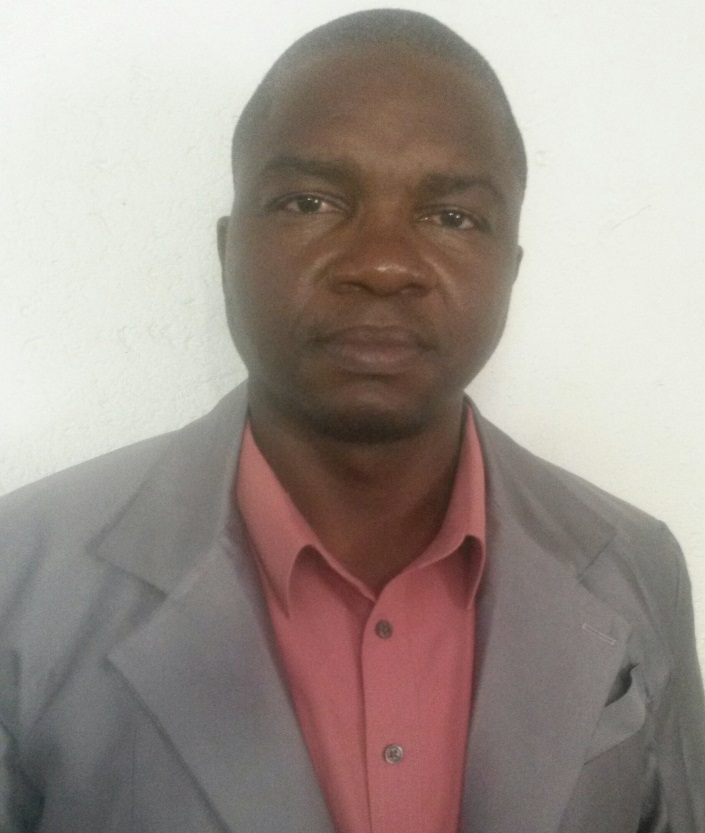 CURRICULUM VITAEEricEric.367669@2freemail.com  ProfileI hold a BSC (Hons) degree in Physics offering major courses in Physics, mathematics and chemistry. I also hold a Post Graduate Diploma in Education (PGDE). I have vast experience in teaching both in United Arab Emirates, South Africa and Ghana for the past 17 years. I have be teaching courses in Physics, Chemistry, Mathematics, Science and Physical Sciences during this period. l am capable of teaching students from grade 7 to 12. Currently I teach physics from grade 9 - 10 and  Sciences in grade 8 at Wesgreen International School in Sharjah, UAE  since January  2017. Some of my achievements as a teacher includes improving tremendously the final physical sciences results from 30% in 2010 when l join the teaching staff to 68% in 2011 then to 76% in 2012 to 100% in 2013 and finally to 93% in 2014 all in mdzili secondary school in South Africa. Due to this achievements I won the best educator in Mdzili Secondary school in 2011 and in 2013 and 2014 won the best physical science educator in Khulangwane Circuit . I am also a member of South Africa Council of Natural Scientific Profession (SACNASP) a body that recognize people with critical skills in the area of physical sciences in the republic.Personal DetailsNationality/ Citizenship:        GhanaianDate of Birth:                          19th October 1973Marital Status and Dependents:  Married with 2 childrenEducationAug 2004 - July 2008      Post Graduate Diploma in Education (PGDE) - University                                           of Cape Coast (UCC),                                          Cape Coast, Ghana.Aug 1997 - Aug 2000       BSc (Honours) in Physics - University of Cape                                           Coast (UCC),                                           Cape Coast, Ghana.Sept 1993 - June 1995     Advanced Level Science (Physics, Chemistry                                          and Mathematics)- Suhum                                           Secondary Technical, Suhum, Ghana.Sept 1985 - June 1990    Ordinary Level Science (Physics,                                         Chemistry, Mathematics, Biology etc),                                         Bolgatanga Secondary School, Bolgatanga, GhanaTeaching Work History      Date                                       Institution                            ResponsibilitiesJan. 2017- to date            Wesgreen International              Teaching Physics                                             School,  Sharjah – UAE              in grade 9 and10                                                                                              and Science in grade 8Aug. 2010 – Aug. 2016     Mdzili Secondary school,           Teaching Physical                                            Schulzendal, South Africa          Sciences in grade 10 –                                                                                               12, Mathematis and                                                                                               Natural Sciences in                                                                                              grade 8Sept 2009 - July 2010      National Physics Coordinator     Organizing workshops for                                           Science Education Unit             Physics teachers and                                            Accra, Ghana.                           students.Sept 2008 - Sept 2009      Canadian Independent               Teaching Physics                                            College, Accra, Ghana               and Mathematics Sept 2000 - Sept 2008       T.I Ahmadiyya Secondary        Teaching Physics                                            School, Kumasi, Ghana           from Grade 10 to 12                                                                                             and General Science                                                                                              from grade 7 - 9      Interests and skillMy interest lie in motivating the youth to reach their maximum potential. I also have interest in soccer and athletics. I am also computer literate and uses computer technology to teach.